Интегрированный урок технология ИЗОКласс: 5Тема: Моделирование фартука. Орнамент. Эскиз. Колорит. Учитель: учитель технологии и учитель ИЗО.Цели урока:Образовательная цель: научить приемам моделирования фартука;Развивающая цель: формировать и развивать творческое мышление и воображение через моделирование фартука, технологическую культуру, развивать умение анализировать, сравнивать, обобщать, самоконтроля, умение работать в нужном темпе.Воспитательная цель: воспитывать аккуратность и точность при выполнение работы, эстетический вкус.Ожидаемые результатыЛичностные УУД:Способность к самооценке на основе критерия успешности учебной деятельности. Уметь в сотрудничестве с учителем ставить новые учебные задачи; использовать фантазии, воображения при выполнении учебных действий; формирование желания выполнять учебные действия.Планировать, контролировать и выполнять действие по заданному образцу с соблюдением норм безопасности. Воспитывать творческие способности, эстетический вкус, аккуратность при работе.Регулятивные УУДУметь определять и формулировать цель на уроке с помощью учителя; проговаривать последовательность действий на уроке; уметь высказывать своё предположение; уметь работать по коллективно составленному плану; оценивать правильность выполнения действия на уровне адекватной оценки; вносить необходимые коррективы в действие после его завершения на основе его оценки и учёта характера сделанных ошибок; планировать своё действие в соответствии с поставленной задачей.Коммуникативные УУДУметь формулировать свои мысли в устной форме; слушать и понимать речь других; учиться работать в группе, высказывать собственное мнение и позицию; сотрудничать с одноклассниками в поиске и сборе информации; принимать решения и реализовывать их; точно выражать свои мысли.Познавательные УУДУметь ориентироваться в своей системе знаний; отличать новое от уже известного с помощью учителя; добывать новые знания; находить ответы на вопросы, используя учебник, свой жизненный опыт и информацию, полученную на уроке.Учиться самостоятельно создавать способы решения проблем творческого характера; конструировать новое знание; применять знание на практике; излагать свое мнение.Предметные:Выполнять задания в соответствии с эскизом; применять знания и умения при моделировании; определять качество выполненной работы.Тип урока: Комбинированный.Методическое оснащение урока: компьютер, проекторОбразовательные ресурсы: учебник, инструкции по ТБ, презентация на тему моделирование фартука, раздаточный материал.Дидактическое обеспечение: эскизы моделей, картонный шаблон фигурки девочки, тетрадь, цветная бумага, клей-карандаш, фломастеры, ножницы.Вид используемых на уроке средств ИКТ: компьютер, презентация на тему моделирование фартука. УЭМ “Моделирование фартука. Практическая работа”.Методы: Беседа, рассказ, объяснение, средства наглядности, метод проблемного обучения, практическая работа, самостоятельная работа.Форма организации познавательной деятельности учащихся: Индивидуальная, групповая.Ход урокаОрганизационная часть (2-3 мин.)контроль посещаемости;проверка готовности к уроку;назначение дежурных.1.Повторение: Вопросы ловушки. 1.Что такое конструирование? Ответ: Построение чертежа выкройки изделия. 2.Из каких деталей состоит фартук? Ответ: Нижняя часть фартука, нагрудник, карман, бретели, пояс.
 3.Почему чертеж построен на половину  фигуры?Ответ: Фигура человека симметрична.ЭМОЦИОНАЛЬНОЕ ВХОЖДЕНИЕ В УРОК 4-5 мин1. Предлагается внимательно послушать рассказ С. Могилевской «Две хозяйки», и самостоятельно попытаться определить тему урока.Как-то сошлись две хозяйки. Одна и говорит:-Ох, устала!-Как не устать, раз обед готовила, - говорит другая.-Небось оладьи жарила?-Оладьи. А ты откуда знаешь?-И клюквенный кисель варила?-Что верно, то верно! Вкусный получился.-А борщ томатом заправляла?-Да ты откуда такая догадливая?-Как не догадаться: на твоем платье вся готовка видна.Глянула хозяйка на свое платье, а на нем и правда – где пятна от муки, где брызги от раздавленной клюквы, а где следы от томатной пасты, которой она заправляла борщ.Обидно ей стало, она и говорит соседке:-Знаем мы таких чистеньких да  аккуратненьких!Вот погляжу какова ты будешь когда с обедом управишься.-Уже управилась! Только вся моя стряпня  осталась на …..  Вопрос: какой вывод вы можете сделать, послушав разговор 2-х хозяек? Без чего нельзя обходиться на кухне при приготовлении пищи? (Фартука)Слово «ФАРТУК» появилось в русском языке в конце XVII века. По происхождению «ФАРТУК « - диалектное немецкое слово. Vortuch – vor – «перед»; tuch – « платок»Что такое фартук? (предмет домашней и спецодежды, предназначен для защиты от попадания грязи на основную одежду, обычно завязывается на поясе, иногда дополнительно закрепляется на шее тесьмой).Чем отличаются фартуки на рисунке? Найдите сходства и различия.Постановка учебной задачи 2-3 минВывод: модели  фартука отличаются друг от друга формой, цветом и отделкойВиды фартуков по покрою.Рассказ по слайдам.ПОДВОДЯЩИЙ ДИАЛОГФартуки могут иметь различное назначение:повседневные;нарядные;женские;детские;мужскиеФартуки надевают при выполнении домашних работ по уборке квартиры, при приготовлении пищи, стирке белья, работе в саду. Повседневные фартуки более спокойные по силуэту, фасону, отделке, не мешающие движениям; используемые ткани должны хорошо стираться и утюжиться.    Нарядные фартуки предназначены для домашних праздников. Нарядные фартуки надевают при выполнении работ по сервировке стола, при обслуживании гостей. Фартуки также могут быть частью национального костюма. Выполняются из легких тканей белых или пастельных тонов. Отделкой могут служить кружево, вышивка, оборки, рюши.   Детские фартуки должны быть яркими, сочными, насыщенными по цвету, интересными по форме.   Фартуки для мужчин лаконичны по силуэту, отделочным деталям, цветовая гамма спокойная.   Фартуки бывают с нагрудником и без него. Нижняя часть фартука может быть различной формы – прямоугольной, закругленной, угломПеред вами модели фартуков. Сравните наш чертеж с моделями фартука, что нужно сделать, чтобы чертеж соответствовал модели фартука. (Изменить)Этот процесс называется моделированием. Давайте составим определение (на доске набор слов, девочки складывают определение). Моделирование - творческий процесс создания новых моделей путем изменения конструкции чертежа Так какова же будет тема урока? Правильно «Моделирование фартука». Запишите тему урока в  тетрадь. Этим видом работы занимаются модельеры, сегодня  и вы сами побываете в роли модельеров.    Благодаря разделу «Моделирование» вы сможете сшить себе красивый фартук, учитывая особенности своей фигуры, своего вкуса. Каких модельеров вы знаете? (презентация известные Российские модельеры: В. Зайцев, Валентин Юдашкин, Игорь Чапурин, Кира Пластинина и др.) Просмотр фильма «Модельеры». 6 минВиды моделирования: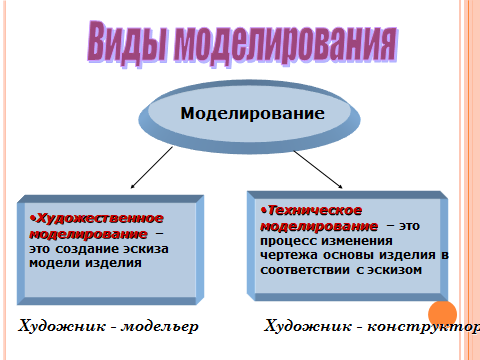 Художественное моделирование Эскиз (франц.) – это рисунок, по которому создается какая-нибудь вещь, например, фартук   Отделка служит дополнением и украшением внешнего вида изделия.Для отделки фартука используют различные отделочные материалы: ленты, тесьму, вьюнчик, сутаж, шитье, кружева.Виды отделки фартука: аппликация, декоративная строчка, вышивка, бейка, канты, оборки, воланы.Ленты – это полоски ткани небольшой ширины, применяется для отделки швейных изделий. Они могут быть шелковыми (атласные ленты), хлопчатобумажными, капроновыми.Сутаж – это отделочный шнур, состоящий из двух прядей хлопчатобумажной пряжи, оплетенных вискозными нитями.В центре сутажа есть углубление, по которому его наметывают (или настрачивают) на изделие (или деталь).Сутажом можно отделать изделие. Он эластичен, поэтому его используют для вышивания сложных рисунков.Шитье – это полоска тонкой отбеленной хлопчатобумажной ткани с отверстиями, включенными в композицию вышивки, выполненной на специальных машинах.Шитье выпускают в виде края (с зубцами), прошивок и полотен; его применяют для отделки блузок, платьев, белья.Ширина шитья зависит от его вида.Для отделки фартука используют шитье в виде края (с зубцами)Тесьма представляет собой плетеную или вязаную одноцветную или пеструю полоску разной ширины. По структуре тесьма может плотной с ровной гладкой поверхностью, плотной с рельефными рисунками, ажурной.Узкую тесьму и вьюнчик настрачивают по краю детали в один или несколько рядов или укладывают по рисунку.Кружева Отделка ими придает изделию нарядный вид. Перед пришивание к фартуку кружево лучше собрать на нитку, а затем настрочить сверху детали или выпустить из-под обработанного края детали.Декоративная строчка.Выполняется нитками в тон основной ткани или контрастного цвета. Лучше всего она смотрится на гладкокрашеной ткани. Прокладывают ее обычно по контуру мелких деталей – карманов, нагрудника. Можно также отстрочить пояс, бретели.Бейки и канты.Выполняют из отделочной ткани, однотонной или с рисунком. Бейки настрачиваются по краям деталей или располагают в любом направлении.Гладкокрашеные бейки на гладкокрашеных тканях можно сочетать с отделочными стежками. Канты из отделочной ткани делают различной шириной и располагают по краям деталей – карманов, груд.Аппликация.В основном используется для отделки детских изделий, в том числе фартуков. Она может быть выполнена из одного или нескольких кусочков ткани разного цвета. Делают из основной или отделочной ткани. Их можно настрочить вдоль бретелей. Расположить ее можно на любой детали – карманах, нагруднике, нижней части.Вышивка.Украшение стежки располагаются по прямой линии (вдоль обработанных срезов деталей) или по какому-либо рисунку на любой детали фартука. Вышивку можно сочетать с отделочной тесьмой или бейкой.Оборки, воланы.Оборки также можно расположить в любом месте фартука в один или несколько рядов.Орнамент. Цветовой круг. Колорит. Учитель ИЗО: Окружающая нас природа является прекрасным объектом для художественной стилизации. Один и тот же предмет можно изучать и отображать бесконечное множество раз, постоянно открывая новые его стороны.  Народ веками стремился в художественной форме выразить свое отношение к жизни, любовь к природе, свое понимание красоты. Мастера, наблюдая за природой и окружающим миром, создавали удивительные орнаменты. Орнаментом украшали одежду, платки, пояса, посуду и другие предметы быта.Учитель ИЗО: Как вы думаете, ребята для чего нужен орнамент в одежде?(Орнамент оживляет вещи, делает их более яркими и красивыми. Кроме того, орнамент служил оберегом – защитой от злых сил).-Учитель ИЗО: Что такое орнамент?Орнамент (от лат. — украшение) - узор, состоящий из ритмически повторяющихся элементов (мотивов); предназначается для украшения различных предметов.По мотивам, используемым в орнаменте, его делят на:растительныйгеометрическийживотныйЛюбые мотивы в орнаменте - это стилизация форм. Стилизация в искусстве – это процесс придания творческому произведению черт другого стиля. В изобразительном искусстве при помощи данного приема предметы либо фигуры обретают упрощенные формы или более усложненные. Стилизация – это своего рода имитация, любой формы, Стилизация цветов для включения их в орнамент – это тоже изменение их внешнего вида под культуру определенной страны, при этом произведение, в котором использованы ее приемы, обретет такие черты: - обобщенность;- геометричность; - символичность; - эксцентричность; - красочность; - чувственность; - простоту формы.Один и тот же мотив может быть трансформирован по-разному: близко к натуре или в виде намека на нее, ассоциативно.  Предварительная эскизно-зарисовочная работа – очень важный этап в создании рисунка стилизованной композиции, так как, выполняя натуральные зарисовки, художник глубже изучает природу, выявляя пластику форм, ритм, внутреннее строение и текстуру природных объектов. Эскизно-зарисовочный этап проходит творчески, каждый находит и отрабатывает свою манеру, свой индивидуальный почерк в передаче всем известных мотивов. При зарисовке цветов необходимо детально изучить строение цветка, расположение и форму лепестков, их группировку и окраску, ибо это и будут те природные особенности объекта, которые дают возможность их декоративного преобразования.Примером может быть любой цветок реалистичной формы Посмотрите растительные орнаменты  Художник-модельер. Он должен знать фигуру человека, ее пропорции и пластику. А также законы и правила гармоничного сочетания отдельных частей костюма, линия кроя, отделки, хорошо разбираться в дополнениях и украшениях, а также в технологии швейного дела.Классификация одежды.Правила моделирования: При изменении линий фартука, необходимо помнить, что форма деталей не должна быть разной: если нижняя часть имеет полукруглую, треугольную, или прямоугольную форму, то карманы, или нагрудник должны иметь ту же форму.Правила сочетания цветов Если фартук шьется из пестрой ткани, отделку следует сделать одноцветной, причем она должна совпадать с одной из красок ткани. Чем ярче и крупнее рисунок основной ткани, тем меньше должно быть отделочной ткани. Ткани ярких расцветок лучше сочетать с менее ярким, белым, черным или серым цветом. Бледные бесцветные ткани хорошо оживить яркой отделкой: аппликация, вышивка, тесьма и т.п.. Практическая работа (30-35 мин.) «Моделирование фартука выбранного фасона».Вводный инструктажПовторить правила организации рабочего места, подготовить и разложить все необходимое так, чтобы удобно было брать.Повторить правила безопасности труда и приемы работы ножницами    Учитель технологии предлагает учащимся представить себя художниками-модельерами и разработать свою модель фартука. Для облегчения работы использовать картонный шаблон фигурки девочки (бумажную куклу).   Учащиеся обводят картонный шаблон фигурки девочки и одевают» ее, рисуя платье с фартуком желаемого фасона, подбирая к нему отделку.   Учитель ИЗО: - Ребята сегодня мы с вами будем оформлять фартук растительным узором.На слайде  изображены виды растительного орнамента, выберите орнамент, которым вы будете декорировать  фартук-Нужно учитывать орнаментальную композицию: составление, построение, структуру узора.- При составлении орнаментальной композиции, прежде всего, нужно учитывать пропорции, ритм, симметрию.- Правильно подберите цвета и композицию для оформления фартука. Текущий инструктаж   С целью предупреждения ошибок учителя:дают учащимся рекомендации по выполнению практической работы;побуждают к взаимоконтролю;следят за состоянием рабочих мест;проверяют правильность выполнения работы.Чтоб не пачкалась одежда
И пореже чтоб стирать 
Вам советую на кухне 
Фартук сверху надевать. 

Вид опрятный сохраняет
Экономит много сил 
Вас хозяйкой представляет 
Просто фартук. Правда-мил?!«ДЕРЕВО ТВОРЧЕСТВА»	По окончании дела, дня, урока дети прикрепляют на дереве листья, цветы, плоды:Плоды – дело прошло  полезно, плодотворно;Цветок – довольно неплохо;Зелёный листик – не совсем удовлетворён днём;Жёлтый листик – «пропащий день», неудовлетворённость.  Варианты вопросов, которые задаются учителем  в конце урока с целью содержательной рефлексии:Как бы вы назвали урок?Что было самым важным на уроке?Зачем мы сегодня на уроке…?Какова тема сегодняшнего урока?Какова цель урока?Чему посвятим следующий урок?Какая задача будет стоять перед нами на следующем уроке?Что для тебя было легко (трудно)?Доволен ли ты своей работой?За что ты хочешь похвалить себя или кого-то из одноклассников?Приложение 1. Практическое задание: «Моделирование фартука». Вариант 1.1. Внимательно прочитайте описание модели и рассмотрите эскиз.2. Найдите различия с базовой конструкцией фартука.3. В соответствии с эскизом нанесите новые фасонные линии.4. Перенесите линии фасона на шаблон из цветной бумаги.5. Изготовьте из цветной бумаги детали выкройки для раскладки на ткани.6. Аккуратно наклейте детали выкройки7. Нанесите на детали выкройки необходимые надписи для раскроя.Практическая работа «Моделирование фартука. Вариант 2.Задание: 1. Внимательно рассмотрите эскиз изделия. 2. Найдите различия с базовой конструкцией фартука (см. лист «Чертеж основы фартука»). 3. Выполните моделирование фартука. 4. Предложи оригинальные способы отделки этого фартука  ___________________________________________________________________________  ___________________________________________________________________________  ________________________________________________________________________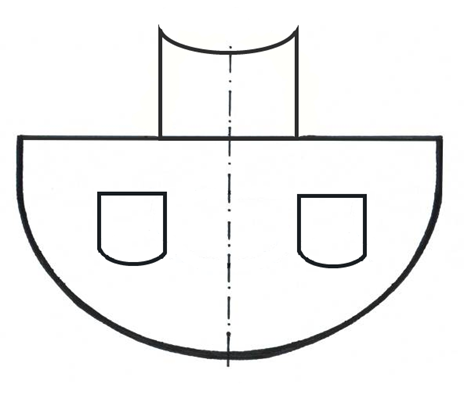 Список используемой литературы1. А. С. Зайцев “Наука о цвете и живопись”, Искусство, 19862. Г. В. Беда “Основы изобразительной грамоты”, РИП-Холдинг, 20153. Делаем выкройки на любую фигуру. Более 300 самых модных моделей
Автор: Ирина Зайцева; Издательство: Рипол Классик, М: - 2007 - 448 с.4. Ж. Агостин “Теория цвета и её применение в искусстве и дизайне”, - Москва: Мир, 1985.5.Р. Арнхейм “Искусство и визуальное восприятие”, - Москва: Прогресс, 1974
6. Технология. Обслуживающий труд. 5 класс. Учебник для учащихся общеобразовательных учреждений, Вентана-Граф, 2011Под редакцией В.Д. Симоненко (Авторы: Крупская Юлиана Владимировна; Лебедева Наталья Ивановна; Литикова Людмила Владимировна; Симоненко В. Д.; Симоненко Виктор Дмитриевич).СходстваразличияВ моделях фартукаВ моделях фартукаУ каждого фартука естьфартукиНанесение на чертёж новых линий фасона Описание моделиВыполнитьмоделирование (отдельный лист)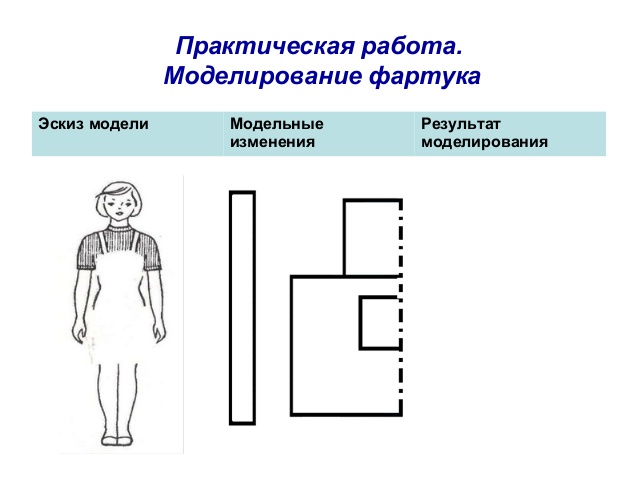 Фартук без нагрудника на поясе.Линии низа и карман имеют закругленную форму